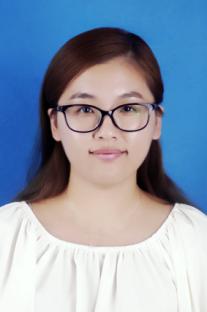 基本信息
姓　名：史亚辉
性　别：女
学 位：硕士研究生
职　称：助教
职　务：国际商务学院专职教师        
E-mail：350481896@qq.com
通迅地址：江西省南昌市昌北经济技术开发区丁香路1号
江西旅游商贸职业学院国际商务学院    330100
工作经历：
2014年9月―至今   江西旅游商贸职业学院专职教师
教学情况（近五年）：
1、主讲课程
（1）《跨境电商实务》： 4学时/周，每届授课学生总数约100人。
（2）《淘宝网店运营》： 4学时/周，每届授课学生总数约100人。2、个人业绩（1）课题（2项）1）2018年，参与省级课题：新中国安全观演进视阈下高校国防教育转型规律研究；在研2）2019年，参与省级教改课题：高职院校跨境电商课程建设研究（前三）；在研（2）论著（2部）
1）《国际贸易实务》，上海交通大学出版社，参编；
2）《跨境电子商务》，湖南教育出版社，副主编